Katecheza                         25. 05.    I             27. 05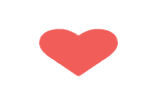 Temat; Jezus kształtuje nasze sumienie. Modlitwa na rozpoczęcie katechezy. X przykazań Bożych. Zakręć kołem i sprawdź czy pamiętasz X przykazań Bożych. https://wordwall.net/pl/resource/727283/dekalogCo dobre, a co złe? Sortowanie grup.https://wordwall.net/pl/resource/941304/dobro-czy-z%c5%82oBrat Franciszek – Co to jest sumienie?https://www.youtube.com/watch?v=vPbBC_ft8VoSumienie, to:  (przepisz do zeszytu)Wewnętrzny głos Boga w naszym sercu, który mówi nam, co jest dobre, a co złe.  Dobro należy czynić, a zła unikać.Pomaga odróżnić dobro od złaOsądza nasze czynySkłania do czynienia dobraPowstrzymuje od czynienia zła. KatechezaTemat; Przygotowanie do spowiedzi.  	Pomoc do spowiedzi. W czasie oglądanie prezentacji, zastanów się, czy wszystko jest dla ciebie zrozumiałe? Jeżeli masz pytanie proszę o kontakt telefoniczny lub napisz, w czym ci pomóc. https://view.genial.ly/5e7393ee8a8dc9111b738d9b/presentation-wirtualny-pomocnik-dla-kl-3-przygotowanie-do-spowiedzi?fbclid=IwAR0ozeA8xrFcB1vzgmrvjTVT0Gd3mE88jwJpQqkzpN-Ztqn1P_Wc9EPW5cAOgłoszenie dla dzieci. Specjalna prezentacja z okazji DNIA MATKI, na 26 maja. Jeżeli chcesz zrobić niespodziankę Mamie, możesz skorzystać z przygotowanej prezentacji.  Zaproś rodzeństwo, Tatę i Mamę do wspólnego obejrzenie prezentacji. Na koniec prezentacji uściśnij Mamę, można wręczyć kwiaty lub laurkę. Macie na pewno piękne pomysły, warto wykorzystać. 
Miłego świętowania Dnia Mamy. 